Design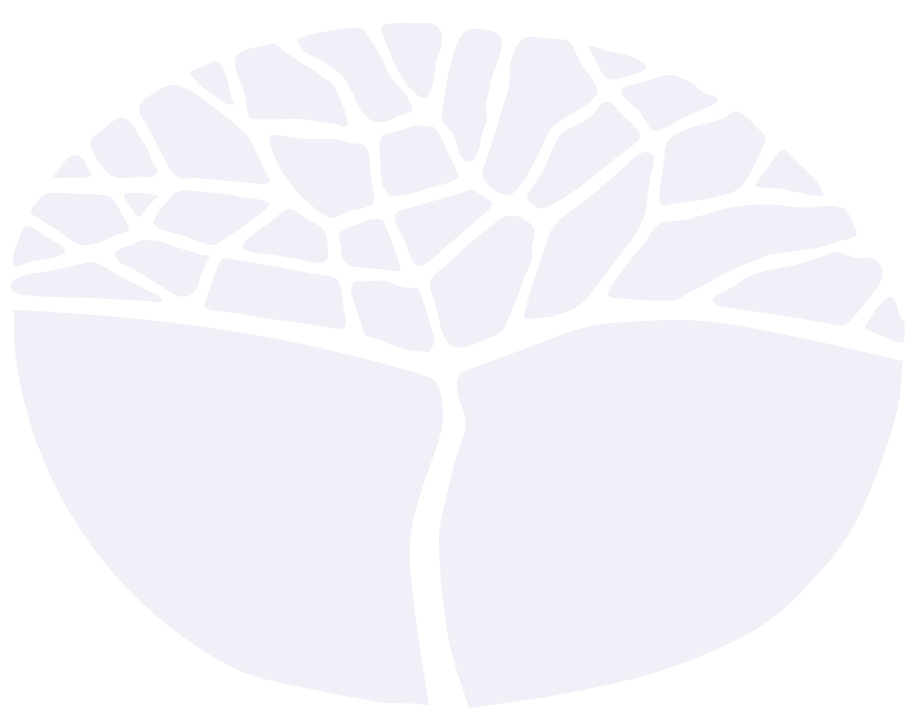 General courseYear 12 syllabusAcknowledgement of CountryKaya. The School Curriculum and Standards Authority (the Authority) acknowledges that our offices are on Whadjuk Noongar boodjar and that we deliver our services on the country of many traditional custodians and language groups throughout Western Australia. The Authority acknowledges the traditional custodians throughout Western Australia and their continuing connection to land, waters and community. We offer our respect to Elders past and present.Important informationThis syllabus is effective from 1 January 2024.Users of this syllabus are responsible for checking its currency.Syllabuses are formally reviewed by the School Curriculum and Standards Authority (the Authority) on a cyclical basis, typically every five years.Copyright© School Curriculum and Standards Authority, 2023This document – apart from any third-party copyright material contained in it – may be freely copied, or communicated on an intranet, for non-commercial purposes in educational institutions, provided that the School Curriculum and Standards Authority (the Authority) is acknowledged as the copyright owner, and that the Authority’s moral rights are not infringed.Copying or communication for any other purpose can be done only within the terms of the Copyright Act 1968 or with prior written permission of the Authority. Copying or communication of any third-party copyright material can be done only within the terms of the Copyright Act 1968 or with permission of the copyright owners.Any content in this document that has been derived from the Australian Curriculum may be used under the terms of the Creative Commons Attribution 4.0 International licence.ContentRationale	1Course outcomes	2Organisation	3Structure of the syllabus	3Organisation of content	3Representation of the general capabilities	4Representation of the cross-curriculum priorities	5Unit 3 – Product design	6Unit description	6Defined contexts	6Unit content	6Unit 4 – Cultural design	9Unit description	9Defined contexts	9Unit content	10School-based assessment	12Externally set task	13Grading	13Appendix 1 – Grade descriptions Year 12	14Rationale‘Design is the human power to conceive, plan, and realise products that serve human beings in the accomplishment of any individual or collective purpose.’ (Richard Buchanan, Carnegie Mellon University)Design involves the strategic development, planning and production of visual and tactile communication. It deals with the effective and efficient communication of ideas, values, beliefs, attitudes, messages and information to specific audiences for specific purposes and with specific intentions.Design has its own set of theories and practices and incorporates a wide range of principles, methods and techniques drawn from a variety of different disciplines such as: psychology, communication studies, digital design, technical graphics, art, engineering, architecture, sociology, cultural studies, marketing and economics. The disciplined application of these elements forms a design process that guides the development of creative and functionally effective solutions to identified possibilities or problems.We live in a diverse and constantly changing information-rich society and culture, constantly immersed in design communication. Sometimes the intention of design is to inform, express, educate or entertain. Often the intention is also to influence or persuade. An understanding of design and how it works can enhance an individual’s ability to interact with their environment, to learn from it and to grow within it. It also empowers the individual by making them more discerning of, and therefore less susceptible to, manipulation and influence via design.The goals of the Design General course are to facilitate a deeper understanding of how design works; and how ideas, beliefs, values, attitudes, messages and information are effectively communicated to specific audiences with specific intentions or purposes via visual media forms. This course aims to achieve these goals by exposing students to a variety of communication forms and a thorough exploration of design.Design projects allow students to demonstrate their skills, techniques and application of design principles and processes; to analyse problems and possibilities; and to devise innovative strategies within design contexts. There is potential for students to develop transferable skills and vocational competencies while devising innovative designs.In this course, students develop a competitive edge for current and future industry and employment markets. This course also emphasises the scope of design in professional and trade based industries allowing students to maximise vocational and/or university pathways.Course outcomesThe Design General course is designed to facilitate achievement of the following outcomes.Outcome 1 – Design understandingsStudents understand that design theory, audience response, and design principles are reflected in design.In achieving this outcome, students:understand that communication theories are demonstrated in designunderstand that design and audience behaviours are related.Outcome 2 – Design processStudents apply the design process to develop design solutions.In achieving this outcome, students:generate ideas to develop design solutionsrefine the development of design solutions.Outcome 3 – Application of designStudents use skills, techniques and methods to plan, construct and produce design creations.In achieving this outcome, students:use interpretative skills when constructing design creationsuse design skills, techniques and methods to construct creationsuse planning and production methodologies to construct design creations.Outcome 4 – Design in societyStudents understand the relationship between design, society and culture.In achieving this outcome, students:understand how values, beliefs and attitudes are communicated and learned through designunderstand responsibilities and issues in developing designunderstand relationships between social practices and design.OrganisationThis course is organised into a Year 11 syllabus and a Year 12 syllabus. The cognitive complexity of the syllabus content increases from Year 11 to Year 12.Structure of the syllabusThe Year 12 syllabus is divided into two units which are delivered as a pair. The notional time for the pair of units is 110 class contact hours.Unit 3 – Product designThe focus for this unit is product design. Students learn that the commercial world is comprised of companies, requiring consumer products, services and brands for a particular audience.Unit 4 – Cultural designThe focus for this unit is cultural design. Students learn that society is made up of different groups of people who share diverse values, attitudes, beliefs, behaviours and needs; and that different forms of visual communication transmit these values and beliefs.Each unit includes:a unit description – a short description of the focus of the unitunit content – the content to be taught and learned.Organisation of contentFour different contexts have been defined in this course: Photography, Graphic Design, Dimensional Design and Technical Graphics. Students can enrol in more than one context in this course. The course units in each context have different codes.Photography contextIn this context, design may use analogue, and/or digital photographic systems and/or digital media.Graphic Design contextThis context may include elements of digital media, interactive media, graphics technology, technical graphics and visual communication. Whilst these fields share a common link through digital technology, graphics also includes traditional two dimensional design media.Dimensional Design contextThe Dimensional Design context may include elements of fashion, textiles, architecture, furniture design and 3D graphics, including computer-aided design. This context enables the design and production of objects having three dimensional content, including models, glass, jewellery, ceramics, sculpture or a series of design drawings in which any of the three dimensional examples are represented.Technical Graphics contextThe Technical Graphics context uses conventions of technical drawing and computer-aided design to create designs that deal with mainly three dimensional subjects, usually of an industrial nature.Representation of the general capabilitiesThe general capabilities encompass the knowledge, skills, behaviours and dispositions that will assist students to live and work successfully in the twenty-first century. Teachers may find opportunities to incorporate the capabilities into the teaching and learning program for the Design General course. The general capabilities are not assessed unless they are identified within the specified unit content.LiteracyLiteracy is of fundamental importance in the study of the Design General course. Students will access design content through a variety of print, oral, visual, spatial and electronic forms, including data books, texts, computer software, images, and written technical materials. They learn to investigate, interpret, and apply design principles from a variety of sources to design solutions for tasks. They analyse and evaluate information for reliability, relevance and accuracy. They learn to monitor their own language use for accuracy in the use of design terms for clarity of ideas, processes and explanations of design activities and development and evaluation of functioning products.NumeracyNumeracy is fundamental in calculating materials quantities and evaluating design process costs. Students develop their understanding and skills of numeracy while undertaking tasks to produce, test and evaluate products. Common and context specific theory continues to be studied to forge greater understanding of the scientific, mathematical and technical concepts that explain how designed products function.Information and communication technology capabilityInformation and communication technology (ICT) capability is important in all stages of the design process. Students use digital tools and strategies to locate, access, process and analyse information. They use ICT skills and understandings to investigate and devise design ideas. Students access information from websites and software programs to develop design solutions. Students use computer-aided drawing software and computer control software to produce products.Critical and creative thinkingCritical and creative thinking is integral to the design process. The design thinking methodologies are fundamental to the Design General course. Students develop understandings and skills in critical and creative thinking during periods of evaluation at numerous stages of the design process. They devise plausible solutions to problems, and then through interrogation, critically assess the performance of the most efficient solution. Students identify possible refinements in their design solutions and analyse, evaluate and modify the developing solution to create a prototype.Personal and social capabilityPersonal and social capability skills are developed and practiced in the Design General course by students enhancing their communication skills and participating in teamwork. Students have opportunities to work collaboratively during stages of investigation and production of products. Students develop increasing social awareness through the study of the impact of the use of materials and manufacturing technology in society and on the environment.Ethical understandingStudents have opportunities to explore and understand the diverse perspectives and circumstances that shape the design process, actions and possible motivations of people in the past compared with those of today. Students have opportunities both, independently and collaboratively, to explore the values, beliefs and principles that have influenced past design achievements, and the ethical decisions required by global design processes of today.Intercultural understandingStudents have opportunities to explore the different beliefs and values of a range of cultural groups and develop an appreciation of cultural diversity. Students have opportunities to develop an understanding of different contemporary perspectives with regard to design inspiration, product styles, building materials, energy supply and use, and design influences on different groups within society, and how they contribute to individual and group actions in the contemporary world.Representation of the cross-curriculum prioritiesThe cross-curriculum priorities address the contemporary issues which students face in a globalised world. Teachers may find opportunities to incorporate the priorities into the teaching and learning program for the Design General course. The cross-curriculum priorities are not assessed unless they are identified within the specified unit content.Aboriginal and Torres Strait Islander histories and culturesStudents may have opportunities to explore Aboriginal and Torres Strait Islander development and use of design and the interconnectedness between design, purpose and innovation, and how these relate to identity, People, Culture and Country/Place.Asia and Australia's engagement with AsiaStudents may have opportunities to explore traditional, contemporary and emerging design achievements in the countries of the Asia region. Students explore Australia’s rich and ongoing engagement with the peoples and countries of Asia to create appropriate products and services to meet personal, community, national, regional and global needs.SustainabilityStudents take action to create more sustainable patterns of living. They develop knowledge, understanding and skills necessary to choose design solutions with regard to costs and benefits. They evaluate the extent to which the process and designed solutions embrace sustainability. Students reflect on past and current practices and assess new and emerging designs from a sustainability perspective.Unit 3 – Product designUnit descriptionThe focus of this unit is product design. Students learn that the commercial world is comprised of companies, requiring consumer products, services and brands for a particular audience. They are introduced to the concept of intellectual property. Using the design process, they create products/services, visuals and/or layouts with an awareness of codes and conventions. They use relevant and appropriate production skills and processes, materials and technologies relevant to the design.Defined contextsWithin each context, teachers can choose a learning focus. The list of learning foci below is not exhaustive:Photography: magazine design; fashion label design; fashion photography; design of a billboard; product advert; still life photography; advertising photography; product advertisements; product catalogue; landscape photography; food photography/stylingGraphic Design: product packaging, for example, drink, food processed/fresh, cosmetics, tote/paper bags; T-shirt and swing tag/packaging; corporate identity, for example, logo, business card, letterhead, business report; CD cover; fabric design; poster and flyer for school events, for example, musical, concertsDimensional Design: ergonomic furniture; T-shirt design; ceramics; set design; public art; furniture design; architecture; 3D graphics; audience specific product, for example, use textile processes to develop a soft toy for a child; design of a pop-up picture book, a range of jewellery, costume or uniform design; a ‘green’ product; a product to solve a future problem or for an educational needTechnical Graphics: promotional products, for example, lunch boxes, drink bottles; ergonomic design, for example, hair dryers, shavers; kitchen appliances, for example, toasters, could be re-designed to appeal to a broader demographic; motor vehicle styling, component parts, architecture, mechanical, geometric figuresUnit contentAn understanding of the Year 11 content is assumed knowledge for students in Year 12. It is recommended that students studying Unit 3 and Unit 4 have completed Unit 1 and Unit 2.This unit includes the knowledge, understandings and skills described below.DesignDesign elements and principlescharacteristics of elements of design and their application in design:lineshapevalue3D formspacecolourtypetexturecharacteristics of design principles and composition, including Gestalt design principles, such as similarity, proximity, continuation, closure, figure/field, layout principles, alignment, modular/grids, correspondence, visual hierarchy, proportion and unity to create designsapplication of colour theoryDesign process and methodsinterpretation of a design briefdevelopment and documentation of a design process, including research and/or investigation, analysis, idea development and critical reflectioncreation and/or interpretation of diagrams, layouts, plans and drawingsapplication of design process, such as visual research, idea generation techniques, synectics, mind maps, brainstormingcontrol and manipulation of design skills and techniques in design developmentreflection and evaluation of solutions to design problemsCommunicationCommunication theoriesintroduction to basic communication models relevant to design: Shannon and Weaver – sender (encoding), signal (transmission), noise, receiver (decoding)application of simple semiotics relevant to the design processconsideration of communication environment relevant to the design:physicaleconomicsocialculturalgeographicinterpersonalapplication of codes and conventions to reinforce product identificationStakeholdersidentification of specific audiences in terms of lifestyle behaviour, values and beliefsuse of representation to create product designawareness of copyright, intellectual property issues and personal responsibilities in product designProductionProduction processes and methodsapplication of production processes, methods, skills and techniques relevant to the defined context, with an acknowledgement of sustainability and contemporary trends in production processesdevelopment of suitable formats of presentation for design solutionsMaterials and technologiesselection of safe handling of materials and/or technologies appropriate to the design briefoccupational safety and health (OSH) concepts relevant to applied production processUnit 4 – Cultural designUnit descriptionThe focus of this unit is cultural design. Students learn that society is made up of different groups of people who share diverse values, attitudes, beliefs, behaviours and needs, and that different forms of visual communication transmit these values and beliefs. Students are encouraged to create designs that link to a culture or sub-culture and are introduced to ethical issues concerning representation. Students develop a design process with an understanding of codes and conventions. They consider communication strategies and audience. They define and establish contemporary production skills and processes, materials and technologies.Defined contextsWithin each context, teachers can choose a learning focus. The list of learning foci below is not exhaustive:Photography: festival posters; band promotions; harmony day; portrait, formal portrait photography; social/cultural documentary; community/social photographic studies; Fashion campaign poster; 
self-image; family portrait album; band poster design; stereotype; montage photography; portrait photography; documentaryGraphic Design: skateboard/surfboard designs; music festival/ band promotional material; logo/advertising; design for non-profit organisation or sub-culture; sustainable design concepts, for example, green café, canvas shoe design and promotional poster; program design for event or function; advertisement for a particular sub-culture; horoscope symbols for a specific magazine such as Frankie; theme or issue inspired book/magazine/comic book covers; illustrated cover and pages for a teen novel/genre; game cover and promotional T-shirt;  greetings cards with cultural context, for example, birthday, sympathyDimensional Design: community projects, such as public art or interior design for a cultural space; signage, icons and fashion for cultural identity; costume design for a contemporary version of Shakespeare or a cultural event; universal design and design for need; cultural jewellery with a cultural reference; paraphernalia for a cause, a Mardi Gras or festival; a shop window display; giftware; an arts award (the ‘new Logie’)Technical Graphics: architectural design, such as a gallery or public building; dimensional, such as a tourist souvenir or graphic, such as a tattoo; architecture for communities; product design of cultural articles designing with materials appropriate to place and cultureUnit contentThis unit builds on the content covered in Unit 3.This unit includes the knowledge, understandings and skills described below.DesignDesign elements and principlescharacteristics of elements of design and their application in design:lineshapevalue3D formspacecolourtypetexturecharacteristics of design principles and composition, such as: Gestalt design principles, similarity, proximity, continuation, closure, figure/field, layout principles, alignment, modular/grids, correspondence, visual hierarchy, proportion and unity to create designsapplication of colour theoryDesign process and methodsinterpretation of a design briefdevelopment and documentation of a design process: research and/or investigation, analysis, idea development and critical reflectioncreation and/or interpretation of diagrams, layouts, plans and drawingsapplication of design process: visual research, idea generation techniques, synectics, mind maps, brainstormingcontrol and manipulation of design skills and techniques in design developmentreflection and evaluation of solutions to design problemsCommunicationCommunication theoriessimple application of basic communication models relevant to design: Shannon and Weaver – sender (encoding) signal (transmission), noise, receiver (decoding) relevant to designapplication of simple semiotics relevant to the design processconsideration of communication strategies: shock tactics, humour, metaphor and emotionapplication of codes and conventions to reinforce cultural identificationStakeholdersdesign for specific audiences in terms of lifestyle behaviour, values and beliefs with a cultural focusrelationships between cultures and design formsuse of representation to create designs that relate to a cultural focusawareness of copyright, intellectual property issues and personal responsibilities in cultural designProductionProduction processes and methodsestablishment of appropriate production processes, methods, skills and techniques in the defined context considering sustainabilitydevelopment of suitable formats of presentation for design solutionsMaterials and technologiesselection and use of appropriate materials and/or technologies relevant to the design brief with an awareness of alternative materialsoccupational safety and health (OSH) concepts relevant to applied production processSchool-based assessmentThe Western Australian Certificate of Education (WACE) Manual contains essential information on principles, policies and procedures for school-based assessment that needs to be read in conjunction with this syllabus.Teachers design school-based assessment tasks to meet the needs of students. The table below provides details of the assessment types for the Design General Year 12 syllabus and the weighting for each assessment type.Assessment table – Year 12Teachers are required to use the assessment table to develop an assessment outline for the pair of units.The assessment outline must:include a set of assessment tasksinclude a general description of each taskindicate the unit content to be assessedindicate a weighting for each task and each assessment typeinclude the approximate timing of each task (for example, the week the task is conducted, or the issue and submission dates for an extended task).In the assessment outline for the pair of units, each assessment type must be included at least once over the year/pair of units. The externally set task occurs in Term 2.The set of assessment tasks must provide a representative sampling of the content for Unit 3 and Unit 4.Assessment tasks not administered under test/controlled conditions require appropriate validation/authentication processes.Externally set taskAll students enrolled in the Design General Year 12 course will complete the externally set task developed by the Authority. Schools are required to administer this task in Term 2 at a time prescribed by the Authority.Externally set task design brief – Year 12Refer to the WACE Manual for further information.GradingSchools report student achievement in terms of the following grades:The teacher prepares a ranked list and assigns the student a grade for the pair of units. The grade is based on the student’s overall performance as judged by reference to a set of pre-determined standards. These standards are defined by grade descriptions and annotated work samples. The grade descriptions for the Design General Year 12 syllabus are provided in Appendix 1. They can also be accessed, together with annotated work samples, through the Guide to Grades link on the course page of the Authority website at www.scsa.wa.edu.au.To be assigned a grade, a student must have had the opportunity to complete the education program, including the assessment program (unless the school accepts that there are exceptional and justifiable circumstances).Refer to the WACE Manual for further information about the use of a ranked list in the process of assigning grades.Appendix 1 – Grade descriptions Year 12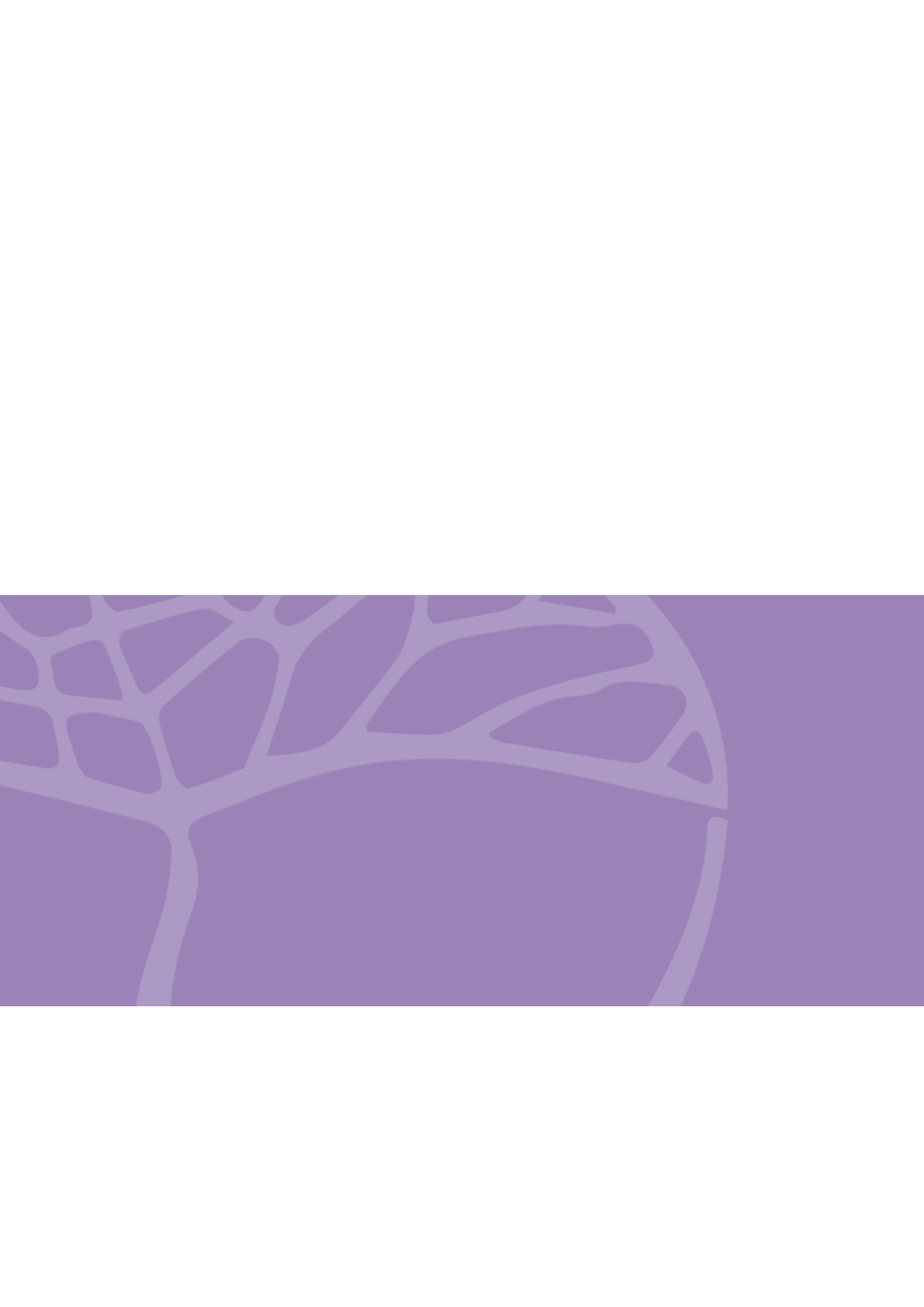 Type of assessmentWeightingProductionExtended production project in response to a design brief. Students investigate, explore ideas and follow a design process, collating evidence of choices and solutions. This will be completed in a format suitable for presentation to the client.Formats can include digital presentation, display board, prototypes.65%ResponseStudents apply their knowledge and skills in responding to a series of stimuli or prompts related to the unit content, including the extended production project. Responses can include short answers, oral presentation, multimodal presentation, flowcharts and diagrams.20%Externally set taskA written task or item or set of items of 50 minutes duration developed by the School Curriculum and Standards Authority and administered by the school.15%Time50 minutesFormatWrittenFormatConducted under invigilated conditionsFormatTypically between two and five questionsFormatCan require students to refer to stimulus materials or prompts, including the extended production projectContentThe Authority informs schools during Term 3 of the previous year of the Unit 3 syllabus content on which the task will be basedGradeInterpretationAExcellent achievementBHigh achievementCSatisfactory achievementDLimited achievementEVery low achievementAInterprets the design brief effectively and develops a final design solution that communicates clearly to the intended audience.AExplores and experiments with a range of effective design solutions throughout the design process.ASelects design elements and principles effectively and applies these with purpose.AProvides detailed critical reflection of design thinking.AConsistently executes control and manipulation of skills and techniques relevant to the design process.BInterprets the design brief and develops a final design solution that communicates clearly to the intended audience.BExplores and experiments with some effective design solutions throughout the design process.BSelects design elements and principles and applies these with purpose.BProvides critical reflection of design thinking.BExecutes control of skills and techniques relevant to the design process.CInterprets the design brief and develops a final design solution that communicates to the intended audience.CExplores and experiments with some design solutions throughout the design process.CSelects and applies design elements and principles.CProvides reflective comments on design thinking.CExecutes some control of skills and techniques relevant to the design process.DInterprets some aspects of the design brief and develops a design solution that communicates with little effect to the intended audience.DProvides some design solutions within the design process.DApplies some design elements and principles in a basic manner.DProvides simple comments on aspects of design thinking.DExecutes skills and techniques in an inconsistent way.EDoes not meet the requirements of a D Grade and/or has completed insufficient assessment tasks to be assigned a higher grade.